Для детейГЕПАТИТ А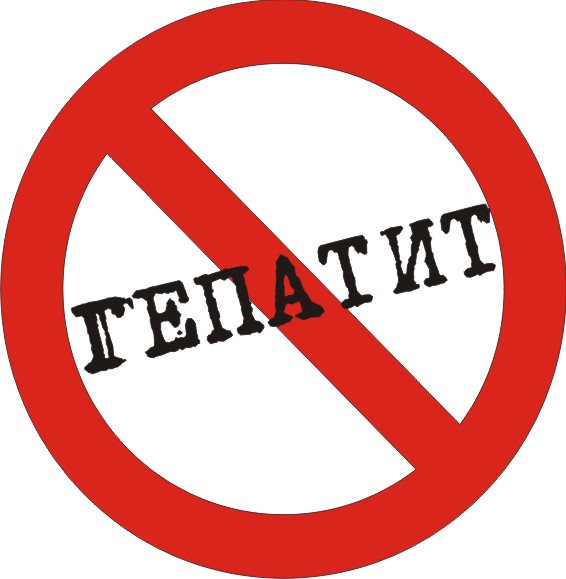 Гепатит может протекать бессимптомно, его часто выявляют на поздней стадии, что и диктует нам такую страшную статистику: по данным Всемирной Организации Здравоохранения ежегодно от гепатита умирают 1,4 миллиона человек. Это говорит о том, что данная проблема до сих пор является актуальной и требующей особого внимания.Гепатит А наносит непоправимый вред печени человека.ГЕПАТИТ А Гепатит А – острое вирусное заболевание, распространяющееся фекально-оральным путем. Заражение происходит через инфицированную воду, продукты питания, предметы быта, а также при несоблюдении правил личной гигиены. Симптомы:головная больжелтизна белков глаз, кожных покрововрвотаболи в правом подреберьепотемнение мочи и обесцвечивание кала.ПРИ ВОЗНИКНОВЕНИИ ДАННЫХ СИМПТОМОВ НЕОБХОДИМО ОБРАТИТЬСЯ В ПОЛИКЛИНИКУ ПО МЕСТУ ЖИТЕЛЬСТВА – ТОЛЬКО ВРАЧ СМОЖЕТ ПОСТАВИТЬ ДИАГНОЗ И НАЗНАЧИТЬ ЛЕЧЕНИЕ. Как защититься от гепатита А:Основная мера специфической профилактики - ВАКЦИНАЦИЯ. После прививки иммунитет сохраняется длительное время - в течение 20 лет и более.мойте руки перед едой и соблюдайте правила личной гигиенытщательно мойте овощи и фрукты и ополаскивайте их кипяченой водойпейте только кипяченую или бутилированную воду.Самое главное – соблюдайте гигиену и сделайте прививку от гепатита А.Так вы сможете защитить себя и своих близких от гепатита.Будьте здоровы!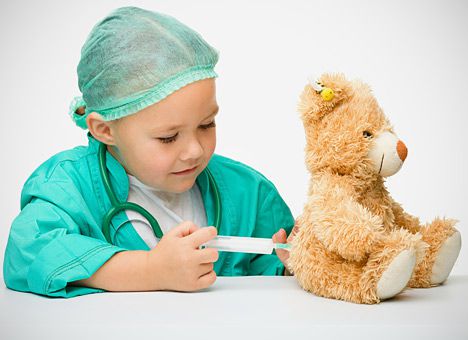 Для взрослых                                                                       Основные фактыГепатит А — болезнь печени, вызываемая вирусом гепатита А. Вирус распространяется, в основном, при потреблении человеком пищевых продуктов или воды, загрязненных фекалиями инфицированного человека. Передача инфекцииГепатит А передается фекально-оральным путем. Это происходит при потреблении человеком пищевых продуктов или воды, загрязненных фекалиями инфицированного человека. Вирус может также передаваться при тесном контакте с инфицированным человеком, но при случайных контактах людей вирус не передается.СимптомыИнкубационный период гепатита А длится обычно 14-28 дней.Симптомы гепатита А:повышенная температура, недомогание, потеря аппетита, диарея, рвота, неприятные ощущения в животе, потемнение мочи,желтуха (пожелтение кожи и глазных белков). Не у всех инфицированных людей проявляются все эти симптомы.Признаки и симптомы болезни у взрослых людей наблюдаются чаще, чем у детей, а вероятность развития тяжелой формы и смерти выше в пожилом возрасте. Кто подвергается риску?Любой человек, не вакцинированный и не инфицированный ранее, может заразиться гепатитом А. В районах с широким распространением вируса (высокой эндемичностью) большинство случаев инфицирования гепатитом А происходит среди детей раннего возраста. Профилактикаобеспечение надлежащего снабжения безопасной питьевой водой, безопасность пищевых продуктов,надлежащей утилизации сточных вод,соблюдения личной гигиены, такой как регулярное мытье рук безопасной водой,ИММУНИЗАЦИЯ - Основная мера специфической профилактики в борьбе с гепатитом А. После прививки иммунитет сохраняется длительное время - в течение 20 лет и более.Самое главное – соблюдайте гигиену и сделайте прививку от гепатита А.Так вы сможете защитить себя и своих близких от гепатита.Будьте здоровы!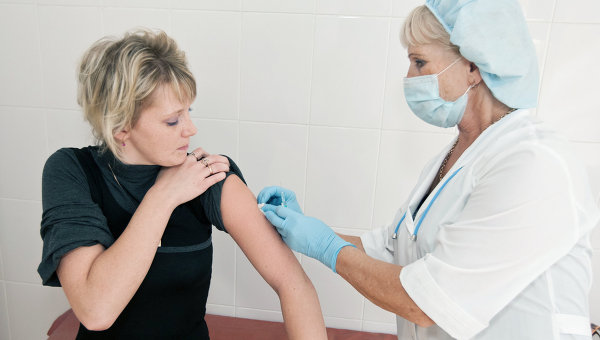 